PC端进入考试，微信搜索{陕西纪委监委}公众号，点击{党规党纪知识测试}，如图：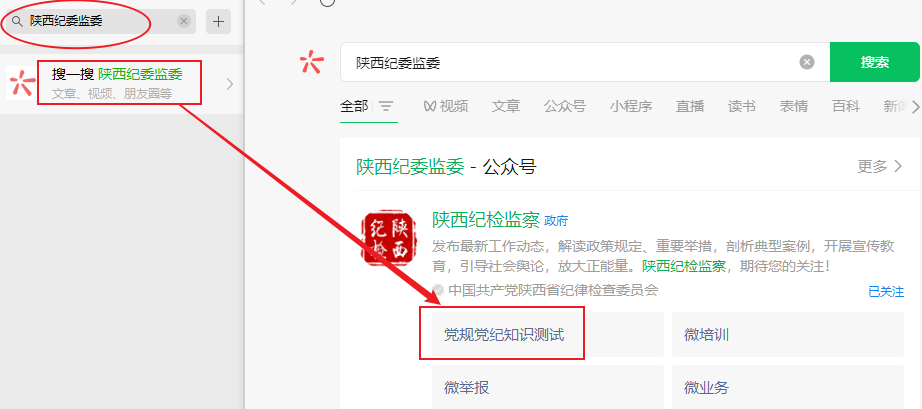 点击开始考试并填写个人信息，如图：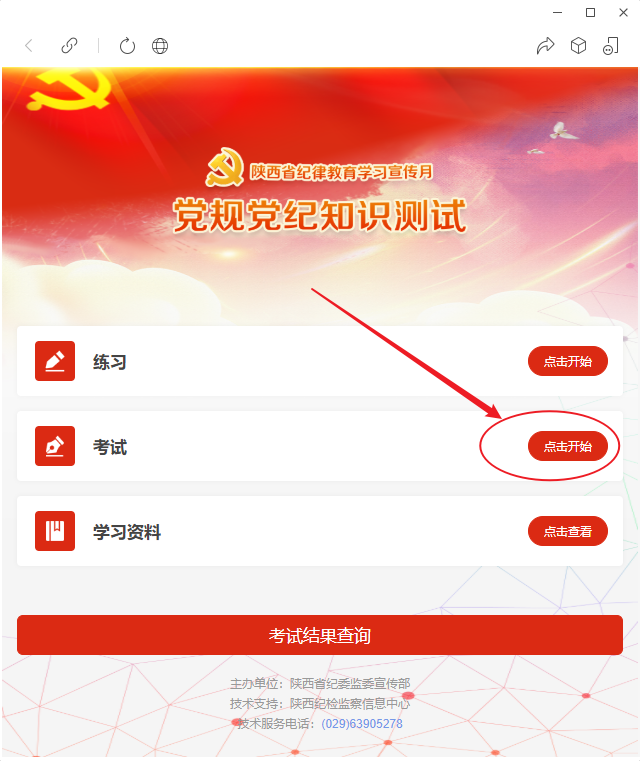 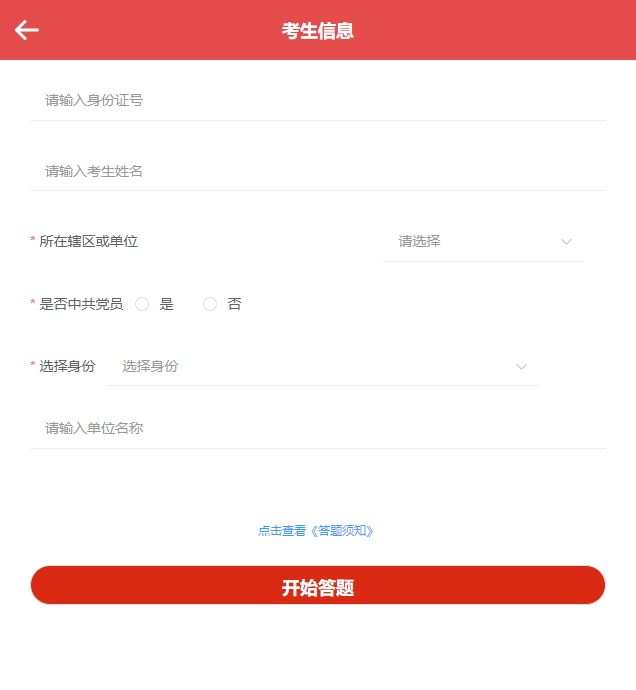 题库，查找关键词即可定位题目查看答案第一套第1题《党政领导干部选拔任用工作条例》规定，选拔任用党政领导干部应当经过民主推荐,推荐结果作为选拔任用的重要参考，在______内有效。C.  一年第2题根据习近平在十九届中央纪委六次全会上的重要讲话精神，下面关于新时代反腐败斗争认识，那些是正确的？_______。A.  腐败和反腐败较量还在激烈进行，并呈现出一些新的阶段性特征B.  要保持清醒头脑，永远吹冲锋号，牢记反腐败永远在路上C.  只要存在腐败问题产生的土壤和条件，腐败现象就不会根除第3题习近平在十九届中央纪委六次全会上发表重要讲话强调，要强化政治监督，确保完整、准确、全面贯彻新发展理念。_________。A.  要把握新发展阶段、贯彻新发展理念、构建新发展格局、推动高质量发展B.  引导督促党员、干部真正悟透党中央大政方针，时时处处向党中央看齐，扎扎实实贯彻党中央决策部署C.  纠正自由主义、本位主义、保护主义D.  不因一时一地利益而打小算盘、耍小聪明第4题《党政领导干部选拔任用工作条例》规定，组织(人事)部门将初步建议向______汇报，对初步建议进行完善，在一定范围内进行沟通酝酿，形成工作方案。A.  党委(党组)主要领导成员第5题《党政领导干部选拔任用工作条例》规定，党委和政府及其工作部门个别特殊需要的领导成员人选，可以由______推荐，报上级组织(人事)部门同意后作为考察对象。C.  党委(党组)或者组织(人事)部门第6题《党政领导干部选拔任用工作条例》规定，机关内设机构领导职务的拟任人选考察对象，应当由相关党组织和______出具廉洁自律情况结论性意见。C.  纪检监察机构第7题《党政领导干部选拔任用工作条例》规定，双重管理干部的任免，协管方自收到主管方意见之日起______内未予答复的，视为同意。C.  一个月第8题《党政领导干部选拔任用工作条例》规定，对拟破格提拔的人选在讨论决定前，必须报经______同意。C.  上级组织人事部门第9题《党政领导干部选拔任用工作条例》规定，引咎辞职、责令辞职和因问责被免职的党政领导干部，______内不安排领导职务。B.  一年第10题《党政领导干部选拔任用工作条例》规定，引咎辞职、责令辞职和因问责被免职的党政领导干部，______内不得担任高于原任职务层次的领导职务。B.  二年第11题《党政领导干部选拔任用工作条例》规定，因不适宜担任现职调离岗位、免职的，______内不得提拔。B.  一年第12题《干部选拔任用工作监督检查和责任追究办法》规定，上级组织（人事）部门接到干部选拔任用工作有关事项报告后，应当认真审核研究，并在______予以答复。未经答复或者未经同意的人选不得提交党委（党组）会议讨论决定。未按照规定报告或者报告后未经同意作出的干部任用决定，应当予以纠正。A.  15个工作日内第13题2012年12月4日召开中共中央政治局会议，会议审议通过了中央政治局关于______的有关规定。C.  改进工作作风、密切联系群众第14题2012年12月4日中共中央政治局会议强调，抓作风建设，首先要从______做起。A.  中央政治局第15题2012年12月4日中共中央政治局会议强调，要下大决心改进作风，切实解决______的问题，始终保持同人民群众的血肉联系。B.  群众反映强烈第16题2012年12月4日中共中央政治局会议关于整顿工作作风八项措施规定，要精简会议活动，切实改进会风；提高会议实效，______。A.  开短会B.  讲短话C.  力戒空话D.  力戒套话第17题2012年12月4日中共中央政治局会议强调，抓作风建设，以良好党风带动______，真正赢得群众信任和拥护。A.  政风C.  民风第18题中共中央办公厅、国务院办公厅《领导干部报告个人有关事项规定》中指出，组织(人事)部门应当按照干部管理权限，对领导干部报告个人有关事项的真实性和完整性进行查核。随机抽查每年集中开展一次，按照______的比例进行。B.  0.1第19题中共中央办公厅、国务院办公厅《领导干部报告个人有关事项规定》中指出，______要加强对本规定执行情况的监督检查。______C.  有关领导成员第20题中共中央办公厅、国务院办公厅《领导干部报告个人有关事项规定》中指出，本规定自______起施行。2010年5月26日印发的《关于领导干部报告个人有关事项的规定》同时废止。A.  2017年2月8日第21题中共中央办公厅、国务院办公厅《领导干部报告个人有关事项的规定》中指出，对未经查核提拔或者进一步使用干部，或者对查核发现的问题不按照规定处理的，应当追究 ______的责任。A.  党委(党组)B.  组织(人事)部门C.  有关领导成员第22题《推进领导干部能上能下若干规定（试行）》明确了干部下的6种渠道，分别是到龄免职（退休）、任期届满离任、问责处理、调整不适宜担任现职干部、______和______免职。B.  违纪违法D.  健康原因调整第23题《推进领导干部能上能下若干规定（试行）》明确了对不适宜担任现职的干部调整程序，主要包括考察核实、提出调整建议、______、谈话、履行任免程序等5个步骤。A.  组织决定第24题《推进领导干部能上能下若干规定（试行）》规定，干部本人对调整决定不服的，可以按照有关规定申请复核或者向上级组织（人事）部门提出申诉。复核、申诉期间______调整决定的执行。B.  不停止第25题《推进领导干部能上能下若干规定（试行）》规定，因不适宜担任现职调离岗位、改任非领导职务、免职的，一年内不得提拔；降职的，______内不得提拔。A.  两年第26题《中华人民共和国公职人员政务处分法》适用于_______对违法的公职人员给予政务处分的活动。B.  监察机关第27题《中华人民共和国公职人员政务处分法》规定，串供或者伪造、隐匿、毁灭证据的_______给予政务处分A.  应当从重第28题《中华人民共和国公职人员政务处分法》规定，基层群众性自治组织中从事管理的人员受到政务处分的，应当由_______根据具体情况减发或者扣发补贴、奖金。D.  县级或者乡镇人民政府第29题《中华人民共和国公职人员政务处分法》规定，不按照规定请示、报告重大事项，最重的处分是_______D.  降级或者撤职第30题《中华人民共和国公职人员政务处分法》规定，违反个人有关事项报告规定，隐瞒不报，最重的处分是_______C.  记大过第31题《中华人民共和国公职人员政务处分法》规定，给予公职人员政务处分，应当坚持的原则是______________A.  坚持党管干部原则，集体讨论决定B.  坚持法律面前一律平等，以事实为根据，以法律为准绳，给予的政务处分与违法行为的性质、情节、危害程度相当C.  坚持惩戒与教育相结合，宽严相济第32题《中华人民共和国公职人员政务处分法》规定，担任领导职务的公职人员有违法行为，被罢免、撤销、免去或者辞去领导职务的，监察机关_______给予政务处分。B.  可以同时第33题《中华人民共和国公职人员政务处分法》规定，政务处分的种类为警告、记过、记大过和_______A.  降级B.  撤职C.  开除第34题《中华人民共和国公职人员政务处分法》规定，公务员以及参照《中华人民共和国公务员法》管理的人员，被_______的，在政务处分期内，不得晋升工资档次。A.  记过B.  记大过C.  降级D.  撤职第35题《中华人民共和国公职人员政务处分法》规定，公办的教育、科研、文化、医疗卫生、体育等单位中从事管理的人员，在政务处分期内，不得晋升_______A.  职务B.  岗位等级C.  职员等级D.  职称第36题《中华人民共和国公职人员政务处分法》规定，监察机关调查终结后，应当根据不同情况分别作出处理_______A.  确有应受政务处分的违法行为的，根据情节轻重，按照政务处分决定权限，履行规定的审批手续后，作出政务处分决定B.  违法事实不能成立的，撤销案件C.  符合免予、不予政务处分条件的，作出免予、不予政务处分决定D.  被调查人涉嫌其他违法或者犯罪行为的，依法移送主管机关处理第37题《中华人民共和国公职人员政务处分法》规定，政务处分警告期间是_______C.  六个月第38题《中华人民共和国公职人员政务处分法》规定，有下列行为之一，情节较重的，予以警告、记过或者记大过；情节严重的，予以降级或者撤职。_______A.  违反规定向管理服务对象收取、摊派财物的B.  在管理服务活动中故意刁难、吃拿卡要的C.  在管理服务活动中态度恶劣粗暴，造成不良后果或者影响的D.  不按照规定公开工作信息，侵犯管理服务对象知情权，造成不良后果或者影响的第39题《中华人民共和国公职人员政务处分法》规定，有下列 情形之一的，复审、复核机关应当撤销原政务处分决定，重新作出决定或者责令原作出决定的监察机关重新作出决定。_______A.  政务处分所依据的违法事实不清或者证据不足的B.  违反法定程序，影响案件公正处理的D.  超越职权或者滥用职权作出政务处分决定的第40题《中华人民共和国公职人员政务处分法》规定，有下列 情形之一的，复审、复核机关应当变更原政务处分决定，或者责令原作出决定的监察机关予以变更。_______A.  适用法律、法规确有错误的B.  政务处分所依据的违法事实不清或者证据不足的D.  政务处分不当的第41题国家监察委员会加强对反腐败国际追逃追赃和防逃工作的组织协调，督促有关单位做好以下哪些相关工作：_______A.  对于重大贪污贿赂、失职渎职等职务犯罪案件，被调查人逃匿到国（境）外，掌握证据比较确凿的，通过开展境外追逃合作，追捕归案B.  向赃款赃物所在国查询、冻结、扣押、没收、追缴、返还涉案资产C.  查询、监控涉嫌职务犯罪的公职人员及其相关人员进出国（境）和跨境资金流动情况，在调查案件过程中设置防逃程序第42题有关人员违反《监察法》规定，有下列行为之一的，由其所在单位、主管部门、上级机关或者监察机关责令改正，依法给予处理：_______A.  不按要求提供有关材料，拒绝、阻碍调查措施实施等拒不配合监察机关调查的B.  提供虚假情况，掩盖事实真相的C.  串供或者伪造、隐匿、毁灭证据的D.  阻止他人揭发检举、提供证据的第43题《监察法》规定，监察委员会依照有关法律规定履行 _______职责。A.  监督、调查、处置第44题《监察法》规定，派驻或者派出的监察机构、监察专员根据授权，按照管理权限依法对公职人员进行监督，提出监察建议；依法对公职人员进行_______B.  调查、处置第45题《监察法》规定，对涉嫌贪污贿赂、失职渎职等职务犯罪的被调查人，监察机关可以进行_______，要求其如实供述涉嫌犯罪的情况。A.  讯问第46题《监察法》规定，在调查过程中，监察机关可以_______证人等人员。A.  询问第47题《监察法》规定，监察机关经调查，对违法取得的财物，依法予以_______A.  没收、追缴或责令退赔第48题《监察法》规定，监察委员会依照监察法和有关法律规定履行监督、调查、处置职责，以下表述正确的是：_______A.  对公职人员开展廉政教育，对其依法履职、秉公用权、廉洁从政从业以及道德操守情况进行监督检查B.  对涉嫌贪污贿赂、滥用职权、玩忽职权、权力寻租、利益输送、徇私舞弊以及浪费国家资财等职务违法和职务犯罪进行调查C.  对违法的公职人员依法作出政务处分决定D.  对履行职责不力、失职失责的领导人员进行问责E.  对涉嫌职务犯罪的，将调查结果移送人民检察院依法审查、提起公诉F.  向监察对象所在单位提出监察建议第49题《监察法》规定，被调查人涉嫌贪污贿赂、失职渎职等严重职务违法或者职务犯罪，监察机关已经掌握其部分违法犯罪事实及证据，仍有重要问题需要进一步调查，并有下列哪些情形之一的，经监察机关依法审批，可以将其留置在特定场所：_______A.  涉及案情重大、复杂的B.  可能逃跑、自杀的C.  可能串供或者伪造、隐匿、毁灭证据的D.  可能有其他妨碍调查行为的第50题《监察法》规定，监察机关根据监督、调查结果，依法作出如下哪些处置：_______A.  对有职务违法行为但情节较轻的公职人员，按照管理权限，直接或者委托有关机关、人员，进行谈话提醒、批评教育、责令检查，或者予以诫勉B.  对违法的公职人员依照法定程序作出警告、记过、记大过、降级、撤职、开除等政务处分决定C.  对不履行或者不正确履行职责负有责任的领导人员，按照管理权限对其直接作出问责决定，或者向有权作出问责决定的机关提出问责建议D.  对涉嫌职务犯罪的，监察机关经调查认为犯罪事实清楚，证据确实、充分的，制作起诉意见书，连同案卷材料、证据一并移送人民检察院依法审查、提起公诉E.  对监察对象所在单位廉政建设和履行职责存在的问题等提出监察建议第二套第1题根据习近平在十九届中央纪委六次全会上的重要讲话精神，下面关于新时代反腐败斗争认识，那些是正确的？_______。A.  腐败和反腐败较量还在激烈进行，并呈现出一些新的阶段性特征B.  要保持清醒头脑，永远吹冲锋号，牢记反腐败永远在路上C.  只要存在腐败问题产生的土壤和条件，腐败现象就不会根除第2题习近平在十九届中央纪委六次全会上发表重要讲话强调，要完善权力监督制度和执纪执法体系，使各项监督更加规范、更加有力、更加有效。_________。A.  各级党委（党组）要履行党内监督的主体责任，突出加强对“关键少数”特别是“一把手”和领导班子的监督B.  纪检监察机关要发挥监督专责机关作用，协助党委全面从严治党C.  坚持党管干部原则，强化党组织领导和把关作用，特别是要严把政治关、廉洁关D.  推动党内监督和其他各类监督贯通协同，探索深化贯通协同的有效路径第3题《党政领导干部选拔任用工作条例》规定，与会成员对任免事项，应当逐一发表______或者等明确意见，党委(党组)主要负责人应当最后表态。A.  同意B.  不同意C.  缓议第4题《党政领导干部选拔任用工作条例》规定，特别优秀或工作特殊需要的干部，可以______。A.  突破任职资格规定B.  越级提拔担任领导职务第5题《党政领导干部选拔任用工作条例》规定，双重管理干部的任免，协管方自收到主管方意见之日起______内未予答复的，视为同意。C.  一个月第6题《党政领导干部选拔任用工作条例》规定，对拟破格提拔的人选在讨论决定前，必须报经______同意。C.  上级组织人事部门第7题《党政领导干部选拔任用工作条例》规定，党委(党组)讨论决定干部任免事项，必须有______以上成员到会。B.  三分之二第8题《党政领导干部选拔任用工作条例》规定，提拔担任厅局级以下领导职务的，公示期不少于______。A.  五个工作日第9题《党政领导干部选拔任用工作条例》规定，引咎辞职、责令辞职和因问责被免职的党政领导干部，______内不得担任高于原任职务层次的领导职务。B.  二年第10题《党政领导干部选拔任用工作条例》规定，因不适宜担任现职调离岗位、免职的，______内不得提拔。B.  一年第11题《党政领导干部选拔任用工作条例》规定，考察材料包括______。A.  德、能、勤、绩、廉方面的主要表现以及主要特长、行为特征B.  主要缺点和不足；C.  民主推荐、民主测评、考察谈话情况D.  审核干部人事档案、查核个人有关事项报告、听取纪检监察机关意见、核查信访举报等情况的结论第12题《干部选拔任用工作监督检查和责任追究办法》规定，上级组织（人事）部门接到干部选拔任用工作有关事项报告后，应当认真审核研究，并在______予以答复。未经答复或者未经同意的人选不得提交党委（党组）会议讨论决定。未按照规定报告或者报告后未经同意作出的干部任用决定，应当予以纠正。  15个工作日内第13题2012年12月4日中共中央政治局会议关于整顿工作作风八项措施规定，要改进______，切忌走过场、搞形式主义；要轻车简从、减少陪同、简化接待。B.  调查研究第14题2012年12月4日中共中央政治局会议审议通过了中央政治局关于改进工作作风密切联系群众的八项规定，包括要精简______，切实改进文风。D.  文件简报第15题2012年12月4日中共中央政治局会议强调，制定改进工作作风、密切联系群众这方面规定，指导思想就是______，体现从严治党。D.  从严要求第16题2012年12月4日中共中央政治局会议强调，抓作风建设，以良好党风带动______，真正赢得群众信任和拥护。A.  政风C.  民风第17题2012年12月4日中共中央政治局会议强调，切实改进文风，______的文件、简报一律不发。C.  没有实质内容D.  可发可不发的第18题中共中央办公厅、国务院办公厅《领导干部报告个人有关事项规定》中指出，______要加强对本规定执行情况的监督检查。______B.  组织(人事)部门第19题中共中央办公厅、国务院办公厅《领导干部个人有关事项报告查核结果处理办法》中，受到调离岗位、改任非领导职务、免职处理的，______不得提拔。B.  一年内第20题中共中央办公厅、国务院办公厅《关于领导干部报告个人有关事项规定》中指出，组织(人事)部门应当按照干部管理权限，对领导干部报告个人有关事项的真实性和完整性进行查核。查核方式包括______A.  随机抽查B.  重点查核第21题中共中央办公厅、国务院办公厅《关于领导干部报告个人有关事项规定》中指出，组织(人事)部门应当按照干部管理权限，对领导干部报告个人有关事项的真实性和完整性进行查核。重点查核对象包括______A.  拟提拔为本规定第二条所列范围的考察对象B.  拟列入本规定第二条所列范围的后备干部人选C.  拟进一步使用的人选D.  因涉及个人报告事项的举报需要查核的第22题《推进领导干部能上能下若干规定（试行）》所称推进领导干部能上能下，重点是解决干部______问题。A.  能下第23题《推进领导干部能上能下若干规定（试行）》明确了干部下的6种渠道，分别是到龄免职（退休）、任期届满离任、问责处理、调整不适宜担任现职干部、______和______免职。B.  违纪违法D.  健康原因调整第24题《推进领导干部能上能下若干规定（试行）》规定，对不适宜担任现职干部，应当根据其一贯表现和工作需要，区分不同情形，采取调离岗位、______、免职、降职等方式予以调整。C.  改任非领导职务第25题《推进领导干部能上能下若干规定（试行）》规定，因不适宜担任现职调离岗位、改任非领导职务、免职的，一年内不得提拔；降职的，______内不得提拔。A.  两年第26题为了规范政务处分，加强对_______的监督，促进公职人员依法履职、秉公用权、廉洁从政从业、坚持道德操守，根据《中华人民共和国监察法》，制定《中华人民共和国公职人员政务处分法》。D.  所有行使公权力的公职人员第27题《中华人民共和国公职人员政务处分法》适用于_______对违法的公职人员给予政务处分的活动。B.  监察机关第28题《中华人民共和国公职人员政务处分法》规定，串供或者伪造、隐匿、毁灭证据的_______给予政务处分A.  应当从重第29题《中华人民共和国公职人员政务处分法》规定，篡改、伪造本人档案资料最重的处分是_______D.  降级或者撤职第30题《中华人民共和国公职人员政务处分法》规定，给予公职人员政务处分，应当坚持的原则是______________A.  坚持党管干部原则，集体讨论决定B.  坚持法律面前一律平等，以事实为根据，以法律为准绳，给予的政务处分与违法行为的性质、情节、危害程度相当C.  坚持惩戒与教育相结合，宽严相济第31题《中华人民共和国公职人员政务处分法》规定，给予公职人员政务处分，应当事实清楚、证据确凿和_______A.  定性准确B.  处理恰当C.  程序合法D.  手续完备第32题《中华人民共和国公职人员政务处分法》规定，担任领导职务的公职人员有违法行为，被罢免、撤销、免去或者辞去领导职务的，监察机关_______给予政务处分。B.  可以同时第33题《中华人民共和国公职人员政务处分法》规定，公职人员因不明真相被裹挟或者被胁迫参与违法活动，经批评教育后确有悔改表现的，可以_______政务处分。A.  减轻B.  免予C.  不予第34题《中华人民共和国公职人员政务处分法》规定，公办的教育、科研、文化、医疗卫生、体育等单位中从事管理的人员，在政务处分期内，不得晋升_______A.  职务B.  岗位等级C.  职员等级D.  职称第35题《中华人民共和国公职人员政务处分法》规定，参与公职人员违法案件调查、处理的人员有下列情形之一的，应当自行回避，被调查人、检举人及其他有关人员也有权要求其回避。_______A.  是被调查人或者检举人的近亲属的B.  担任过本案的证人的C.  本人或者其近亲属与调查的案件有利害关系的D.  可能影响案件公正调查、处理的其他情形第36题《中华人民共和国公职人员政务处分法》规定，_______应当按照管理权限，加强对公职人员的监督，依法给予违法的公职人员政务处分。A.  监察机关第37题中华人民共和国公职人员政务处分法》规定，降级、撤职的期间是_______D.  二十四个月第38题《中华人民共和国公职人员政务处分法》规定，政务处分决定自_______生效，政务处分期自政务处分决定生效之日起计算A.  作出之日起第39题《中华人民共和国公职人员政务处分法》规定，有下列行为之一，情节较重的，予以警告、记过或者记大过；情节严重的，予以降级或者撤职。_______A.  违反规定向管理服务对象收取、摊派财物的B.  在管理服务活动中故意刁难、吃拿卡要的C.  在管理服务活动中态度恶劣粗暴，造成不良后果或者影响的D.  不按照规定公开工作信息，侵犯管理服务对象知情权，造成不良后果或者影响的第40题《中华人民共和国公职人员政务处分法》规定，有下列 情形之一的，复审、复核机关应当变更原政务处分决定，或者责令原作出决定的监察机关予以变更。_______A.  适用法律、法规确有错误的C.  对违法行为的情节认定确有错误的D.  政务处分不当的第41题国家监察委员会加强对反腐败国际追逃追赃和防逃工作的组织协调，督促有关单位做好以下哪些相关工作：_______A.  对于重大贪污贿赂、失职渎职等职务犯罪案件，被调查人逃匿到国（境）外，掌握证据比较确凿的，通过开展境外追逃合作，追捕归案B.  向赃款赃物所在国查询、冻结、扣押、没收、追缴、返还涉案资产C.  查询、监控涉嫌职务犯罪的公职人员及其相关人员进出国（境）和跨境资金流动情况，在调查案件过程中设置防逃程序第42题有关人员违反《监察法》规定，有下列行为之一的，由其所在单位、主管部门、上级机关或者监察机关责令改正，依法给予处理：_______A.  不按要求提供有关材料，拒绝、阻碍调查措施实施等拒不配合监察机关调查的B.  提供虚假情况，掩盖事实真相的C.  串供或者伪造、隐匿、毁灭证据的D.  阻止他人揭发检举、提供证据的第43题《监察法》规定，监察委员会依照有关法律规定履行 _______职责。A.  监督、调查、处置第44题《监察法》规定，监察委员会依照有关法律规定对涉嫌职务犯罪的，将调查结果移送_______依法审查，提起公诉。B.  人民检察院第45题《监察法》规定，派驻或者派出的监察机构、监察专员根据授权，按照管理权限依法对公职人员进行监督，提出监察建议；依法对公职人员进行_______B.  调查、处置第46题《监察法》规定，对涉嫌贪污贿赂、失职渎职等职务犯罪的被调查人，监察机关可以进行_______，要求其如实供述涉嫌犯罪的情况。A.  讯问第47题《监察法》规定,对涉嫌行贿犯罪或者共同职务犯罪的涉案人员，监察机关可以依照监察法相关规定采取_______A.  留置措施第48题《监察法》规定，在调查过程中，监察机关可以_______证人等人员。A.  询问第49题《监察法》规定，监察委员会依照监察法和有关法律规定履行监督、调查、处置职责，以下表述正确的是：_______A.  对公职人员开展廉政教育，对其依法履职、秉公用权、廉洁从政从业以及道德操守情况进行监督检查B.  对涉嫌贪污贿赂、滥用职权、玩忽职权、权力寻租、利益输送、徇私舞弊以及浪费国家资财等职务违法和职务犯罪进行调查C.  对违法的公职人员依法作出政务处分决定D.  对履行职责不力、失职失责的领导人员进行问责E.  对涉嫌职务犯罪的，将调查结果移送人民检察院依法审查、提起公诉F.  向监察对象所在单位提出监察建议第50题《监察法》规定，涉嫌职务犯罪的被调查人主动认罪认罚，具有以下哪些情形之一的，可以在移送人民检察院时提出从宽处罚的建议：_______A.  自动投案、真诚悔罪悔过的B.  积极配合调查工作，如实供述监察机关还未掌握的违法犯罪行为的C.  积极退赃，减少损失的D.  具有重大立功表现或者案件涉及国家重大利益等情形的第三套第1题习近平在十九届中央纪委六次全会上发表重要讲话强调，要强化政治监督，确保完整、准确、全面贯彻新发展理念。_________。A.  要把握新发展阶段、贯彻新发展理念、构建新发展格局、推动高质量发展B.  引导督促党员、干部真正悟透党中央大政方针，时时处处向党中央看齐，扎扎实实贯彻党中央决策部署C.  纠正自由主义、本位主义、保护主义D.  不因一时一地利益而打小算盘、耍小聪明第2题习近平在十九届中央纪委六次全会上发表重要讲话强调，我们必须清醒认识到，腐败和反腐败较量还在激烈进行，并呈现出一些新的阶段性特征，__________。A.  防范形形色色的利益集团成伙作势、“围猎”腐蚀还任重道远B.  有效应对腐败手段隐形变异、翻新升级还任重道远C.  彻底铲除腐败滋生土壤、实现海晏河清还任重道远D.  清理系统性腐败、化解风险隐患还任重道远第3题《党政领导干部选拔任用工作条例》规定，地方领导班子换届，由本级党委书记与______ 根据上级党委组织部门反馈的情况，对考察对象人选进行酝酿，确定考察对象。A.  副书记B.  组织部长C.  纪委书记第4题《党政领导干部选拔任用工作条例》规定，夫妻关系、直系血亲关系、三代以内旁系血亲以及近姻亲关系，不得在其中一方担任领导职务的机关从事______工作。A.  组织(人事)B.  纪检监察C.  审计D.  财务第5题《党政领导干部选拔任用工作条例》规定，考察组由 ______以上成员组成。B.  二人第6题《党政领导干部选拔任用工作条例》规定，对拟破格提拔的人选在讨论决定前，必须报经______同意。C.  上级组织人事部门第7题《党政领导干部选拔任用工作条例》规定，党委(党组)讨论决定干部任免事项，必须有______以上成员到会。B.  三分之二第8题《党政领导干部选拔任用工作条例》规定，提拔担任厅局级以下领导职务的，公示期不少于______。A.  五个工作日第9题《党政领导干部选拔任用工作条例》规定，引咎辞职、责令辞职和因问责被免职的党政领导干部，______内不安排领导职务。B.  一年第10题《党政领导干部选拔任用工作条例》规定，引咎辞职、责令辞职和因问责被免职的党政领导干部，______内不得担任高于原任职务层次的领导职务。B.  二年第11题《党政领导干部选拔任用工作条例》规定，非中共党员拟任人选，应当征求党委统战部门和______的意见。B.  民主党派主要领导成员C.  工商联主要领导成员D.  无党派代表人士第12题《干部选拔任用工作监督检查和责任追究办法》规定，健全地方党委干部选拔任用监督工作联席会议制度，加强有关部门的沟通协调，形成监督工作合力。联席会议由组织部门召集，一般______召开1次，重要情况随时沟通。A.  每年第13题2012年12月4日召开中共中央政治局会议，会议审议通过了中央政治局关于______的有关规定。C.  改进工作作风、密切联系群众第14题2012年12月4日中共中央政治局会议关于整顿工作作风八项措施规定，要改进______，切忌走过场、搞形式主义；要轻车简从、减少陪同、简化接待。B.  调查研究第15题2012年12月4日中共中央政治局会议强调，抓作风建设，首先要从______做起。A.  中央政治局第16题2012年12月4日中共中央政治局会议关于整顿工作作风八项措施规定，要精简会议活动，切实改进会风；提高会议实效，______。A.  开短会B.  讲短话C.  力戒空话D.  力戒套话第17题2012年12月4日中共中央政治局会议强调，要切实改进会风，严格控制以中央名义召开的各类全国性会议和举行的重大活动，不开______的会。A.  泛泛部署工作______B.  提要求第18题中共中央办公厅、国务院办公厅《领导干部报告个人有关事项规定》中指出，组织(人事)部门应当按照干部管理权限，对领导干部报告个人有关事项的真实性和完整性进行查核。随机抽查每年集中开展一次，按照______的比例进行。B.  0.1第19题中共中央办公厅、国务院办公厅《领导干部个人有关事项报告查核结果处理办法》中，受到调离岗位、改任非领导职务、免职处理的，______不得提拔。B.  一年内第20题中共中央办公厅、国务院办公厅《关于领导干部报告个人有关事项规定》中指出，组织(人事)部门应当按照干部管理权限，对领导干部报告个人有关事项的真实性和完整性进行查核。查核方式包括______A.  随机抽查B.  重点查核第21题中共中央办公厅、国务院办公厅《领导干部报告个人有关事项的规定》中指出，对未经查核提拔或者进一步使用干部，或者对查核发现的问题不按照规定处理的，应当追究 ______的责任。A.  党委(党组)B.  组织(人事)部门C.  有关领导成员第22题《推进领导干部能上能下若干规定（试行）》所称推进领导干部能上能下，重点是解决干部______问题。A.  能下第23题《推进领导干部能上能下若干规定（试行）》适用于中央和国家机关各部门、地方县级以上______的领导干部。乡（镇、街道）党政领导干部，参照本规定执行。A.  事业单位  B.  党政机关第24题《推进领导干部能上能下若干规定（试行）》规定，干部本人对调整决定不服的，可以按照有关规定申请复核或者向上级组织（人事）部门提出申诉。复核、申诉期间______调整决定的执行。A.  停止B.  不停止第25题《推进领导干部能上能下若干规定（试行）》规定，因不适宜担任现职调离岗位、改任非领导职务、免职的，一年内不得提拔；降职的，______内不得提拔。A.  两年第26题为了规范政务处分，加强对_______的监督，促进公职人员依法履职、秉公用权、廉洁从政从业、坚持道德操守，根据《中华人民共和国监察法》，制定《中华人民共和国公职人员政务处分法》。D.  所有行使公权力的公职人员第27题《中华人民共和国公职人员政务处分法》适用于_______对违法的公职人员给予政务处分的活动。B.  监察机关第28题《中华人民共和国公职人员政务处分法》规定，公职人员违法行为情节轻微，且具有可以从轻或者减轻给予政务处分情形之一的，可以对其进行_______，免予或者不予政务处分。A.  谈话提醒B.  批评教育C.  责令检查D.  予以诫勉第29题《中华人民共和国公职人员政务处分法》规定，基层群众性自治组织中从事管理的人员受到政务处分的，应当由_______根据具体情况减发或者扣发补贴、奖金。D.  县级或者乡镇人民政府第30题《中华人民共和国公职人员政务处分法》规定，违反个人有关事项报告规定，隐瞒不报，最重的处分是_______C.  记大过第31题《中华人民共和国公职人员政务处分法》规定，篡改、伪造本人档案资料最重的处分是_______D.  降级或者撤职第32题《中华人民共和国公职人员政务处分法》规定，政务处分的种类为：警告、记过、记大过和_______A.  降级B.  撤职C.  开除第33题《中华人民共和国公职人员政务处分法》规定，有关机关、单位、组织集体作出的决定违法或者实施违法行为的，对_______依法给予政务处分。A.  负有责任的领导人员C.  直接责任人员中的公职人员第34题《中华人民共和国公职人员政务处分法》规定，担任领导职务的公职人员有违法行为，被罢免、撤销、免去或者辞去领导职务的，监察机关_______给予政务处分。B.  可以同时第35题《中华人民共和国公职人员政务处分法》规定，公务员以及参照《中华人民共和国公务员法》管理的人员在政务处分期内，不得晋升_______A.  职务B.  职级C.  衔级D.  级别第36题《中华人民共和国公职人员政务处分法》规定，公办的教育、科研、文化、医疗卫生、体育等单位中从事管理的人员，在政务处分期内，不得晋升_______A.  职务B.  岗位等级C.  职员等级D.  职称第37题《中华人民共和国公职人员政务处分法》规定，政务处分警告期间是_______C.  六个月第38题中华人民共和国公职人员政务处分法》规定，降级、撤职的期间是_______D.  二十四个月第39题《中华人民共和国公职人员政务处分法》规定，有下列 情形之一的，复审、复核机关应当变更原政务处分决定，或者责令原作出决定的监察机关予以变更。_______A.  适用法律、法规确有错误的C.  对违法行为的情节认定确有错误的D.  政务处分不当的第40题《中华人民共和国公职人员政务处分法》规定，政务处分决定被撤销的，应当恢复该公职人员的_______。A.  级别B.  薪酬待遇第41题《监察法》规定，各级监察委员会是行使国家监察职能的_______机关。A.  专责第42题国家监察委员会加强对反腐败国际追逃追赃和防逃工作的组织协调，督促有关单位做好以下哪些相关工作：_______A.  对于重大贪污贿赂、失职渎职等职务犯罪案件，被调查人逃匿到国（境）外，掌握证据比较确凿的，通过开展境外追逃合作，追捕归案B.  向赃款赃物所在国查询、冻结、扣押、没收、追缴、返还涉案资产C.  查询、监控涉嫌职务犯罪的公职人员及其相关人员进出国（境）和跨境资金流动情况，在调查案件过程中设置防逃程序第43题《监察法》规定，监察机关及其工作人员有下列行为之一的，对负有责任的领导人员和直接责任人员依法给予处理： _______A.  未经批准、授权处置问题线索，发现重大案情隐瞒不报，或者私自留存、处理涉案材料的B.  利用职权或者职务上的影响干预调查工作、以案谋私的C.  违法窃取、泄露调查工作信息，或者泄露举报事项、举报受理情况以及举报人信息的D.  对被调查人或涉案人员逼供、诱供，或者侮辱、打骂、虐待、体罚或者变相体罚的第44题《监察法》规定，监察委员会依照有关法律规定对涉嫌职务犯罪的，将调查结果移送_______依法审查，提起公诉。B.  人民检察院第45题《监察法》规定，派驻或者派出的监察机构、监察专员根据授权，按照管理权限依法对公职人员进行监督，提出监察建议；依法对公职人员进行_______B.  调查、处置第46题《监察法》规定，在调查过程中，监察机关可以_______证人等人员。A.  询问第47题《监察法》规定，监察机关经调查，对违法取得的财物，依法予以_______A.  没收、追缴或责令退赔第48题《监察法》规定，监察机关可对下列哪些人员进行监察：_______A.  中国共产党机关、人民代表大会及其常务委员会机关、人民政府、监察委员会、人民法院、人民检察院、中国人民政治协商会议各级委员会机关、民主党派机关和工商业联合会机关的公务员，以及参照《中华人民共和国公务员法》管理的人员B.  法律、法规授权或者受国家机关依法委托管理公共事务的组织中从事公务的人员C.  国有企业管理人员D.  公办的教育、科研、文化、医疗卫生、体育等单位中从事管理的人员E.  基层群众性自治组织中从事管理的人员F.  其他依法履行公职的人员第49题《监察法》规定，监察委员会依照监察法和有关法律规定履行监督、调查、处置职责，以下表述正确的是：_______A.  对公职人员开展廉政教育，对其依法履职、秉公用权、廉洁从政从业以及道德操守情况进行监督检查B.  对涉嫌贪污贿赂、滥用职权、玩忽职权、权力寻租、利益输送、徇私舞弊以及浪费国家资财等职务违法和职务犯罪进行调查C.  对违法的公职人员依法作出政务处分决定D.  对履行职责不力、失职失责的领导人员进行问责E.  对涉嫌职务犯罪的，将调查结果移送人民检察院依法审查、提起公诉F.  向监察对象所在单位提出监察建议第50题《监察法》规定，涉嫌职务犯罪的被调查人主动认罪认罚，具有以下哪些情形之一的，可以在移送人民检察院时提出从宽处罚的建议：_______A.  自动投案、真诚悔罪悔过的B.  积极配合调查工作，如实供述监察机关还未掌握的违法犯罪行为的C.  积极退赃，减少损失的D.  具有重大立功表现或者案件涉及国家重大利益等情形的第四套第1题习近平在十九届中央纪委六次全会上发表重要讲话强调，要巩固拓展党史学习教育成果，更加坚定自觉地牢记初心使命、开创发展新局。_________。A.  要深入学习贯彻党的十九届六中全会精神，持之以恒推进党史学习、教育、宣传，引导全党坚定历史自信B.  让初心使命在内心深处真正扎根，把忠诚于党和人民落到行动上C.  继承弘扬党的光荣传统和优良作风，为党和人民事业赤诚奉献D.  在新的赶考之路上考出好成绩第2题习近平在十九届中央纪委六次全会上发表重要讲话强调，我们必须清醒认识到，腐败和反腐败较量还在激烈进行，并呈现出一些新的阶段性特征，__________。A.  防范形形色色的利益集团成伙作势、“围猎”腐蚀还任重道远B.  有效应对腐败手段隐形变异、翻新升级还任重道远C.  彻底铲除腐败滋生土壤、实现海晏河清还任重道远D.  清理系统性腐败、化解风险隐患还任重道远第3题《党政领导干部选拔任用工作条例》规定，地方领导班子换届，由本级党委书记与______ 根据上级党委组织部门反馈的情况，对考察对象人选进行酝酿，确定考察对象。A.  副书记B.  组织部长C.  纪委书记第4题《党政领导干部选拔任用工作条例》规定，特别优秀或工作特殊需要的干部，可以______。A.  突破任职资格规定B.  越级提拔担任领导职务第5题《党政领导干部选拔任用工作条例》规定，选拔任用党政领导干部应当经过民主推荐,推荐结果作为选拔任用的重要参考，在______内有效。C.  一年第6题《党政领导干部选拔任用工作条例》规定，双重管理干部的任免，协管方自收到主管方意见之日起______内未予答复的，视为同意。C.  一个月第7题《党政领导干部选拔任用工作条例》规定，对拟破格提拔的人选在讨论决定前，必须报经______同意。C.  上级组织人事部门第8题《党政领导干部选拔任用工作条例》规定，提拔担任厅局级以下领导职务的，公示期不少于______。A.  五个工作日第9题《党政领导干部选拔任用工作条例》规定，引咎辞职、责令辞职和因问责被免职的党政领导干部，______内不安排领导职务。B.  一年第10题《党政领导干部选拔任用工作条例》规定，因不适宜担任现职调离岗位、免职的，______内不得提拔。B.  一年第11题《党政领导干部选拔任用工作条例》规定，非中共党员拟任人选，应当征求党委统战部门和______的意见。B.  民主党派主要领导成员C.  工商联主要领导成员D.  无党派代表人士第12题《干部选拔任用工作监督检查和责任追究办法》规定，重点监督检查是否坚持德才兼备、以德为先，坚持五湖四海、任人唯贤，坚持事业为上、公道正派；是否坚持新时期好干部标准，严把政治关、______选拔任用忠诚干净担当的干部。A.  品行关B.  能力关C.  作风关D.  廉洁关第13题2012年12月4日中共中央政治局会议强调，制定改进工作作风、密切联系群众这方面规定，指导思想就是______，体现从严治党。D.  从严要求第14题2012年12月4日中共中央政治局会议关于整顿工作作风八项措施规定，要精简会议活动，切实改进会风；提高会议实效，______。A.  开短会B.  讲短话C.  力戒空话D.  力戒套话第15题2012年12月4日中共中央政治局会议强调，抓作风建设，以良好党风带动______，真正赢得群众信任和拥护。A.  政风C.  民风第16题2012年12月4日中共中央政治局会议强调，要切实改进会风，严格控制以中央名义召开的各类全国性会议和举行的重大活动，不开______的会。A.  泛泛部署工作______B.  提要求第17题2012年12月4日中共中央政治局会议强调，切实改进文风，______的文件、简报一律不发。C.  没有实质内容D.  可发可不发的第18题中共中央办公厅、国务院办公厅《领导干部个人有关事项报告查核结果处理办法》中，受到调离岗位、改任非领导职务、免职处理的，______不得提拔。B.  一年内第19题中共中央办公厅、国务院办公厅《关于领导干部报告个人有关事项规定》中指出，组织(人事)部门应当按照干部管理权限，对领导干部报告个人有关事项的真实性和完整性进行查核。查核方式包括______A.  随机抽查B.  重点查核第20题中共中央办公厅、国务院办公厅《关于领导干部报告个人有关事项规定》中指出，组织(人事)部门应当按照干部管理权限，对领导干部报告个人有关事项的真实性和完整性进行查核。重点查核对象包括______A.  拟提拔为本规定第二条所列范围的考察对象B.  拟列入本规定第二条所列范围的后备干部人选C.  拟进一步使用的人选D.  因涉及个人报告事项的举报需要查核的第21题中共中央办公厅、国务院办公厅《领导干部报告个人有关事项的规定》中指出，对未经查核提拔或者进一步使用干部，或者对查核发现的问题不按照规定处理的，应当追究 ______的责任。A.  党委(党组)B.  组织(人事)部门C.  有关领导成员第22题《推进领导干部能上能下若干规定（试行）》适用于中央和国家机关各部门、地方县级以上______的领导干部。乡（镇、街道）党政领导干部，参照本规定执行。B.  党政机关第23题《推进领导干部能上能下若干规定（试行）》明确了干部下的6种渠道，分别是到龄免职（退休）、任期届满离任、问责处理、调整不适宜担任现职干部、______和______免职。B.  违纪违法D.  健康原因调整第24题《推进领导干部能上能下若干规定（试行）》明确了对不适宜担任现职的干部调整程序，主要包括考察核实、提出调整建议、______、谈话、履行任免程序等5个步骤。A.  组织决定第25题《推进领导干部能上能下若干规定（试行）》规定，对不适宜担任现职干部，应当根据其一贯表现和工作需要，区分不同情形，采取调离岗位、______、免职、降职等方式予以调整。C.  改任非领导职务第26题《中华人民共和国公职人员政务处分法》适用于_______对违法的公职人员给予政务处分的活动。B.  监察机关第27题《中华人民共和国公职人员政务处分法》规定，违反个人有关事项报告规定，隐瞒不报，最重的处分是_______C.  记大过第28题《中华人民共和国公职人员政务处分法》规定，篡改、伪造本人档案资料最重的处分是_______D.  降级或者撤职第29题《中华人民共和国公职人员政务处分法》规定，政务处分的种类为：警告、记过、记大过和_______A.  降级B.  撤职C.  开除第30题《中华人民共和国公职人员政务处分法》规定，有关机关、单位、组织集体作出的决定违法或者实施违法行为的，对_______依法给予政务处分。A.  负有责任的领导人员C.  直接责任人员中的公职人员第31题《中华人民共和国公职人员政务处分法》规定，政务处分的种类为警告、记过、记大过和_______A.  降级B.  撤职C.  开除第32题《中华人民共和国公职人员政务处分法》规定，公职人员因不明真相被裹挟或者被胁迫参与违法活动，经批评教育后确有悔改表现的，可以_______政务处分。A.  减轻B.  免予C.  不予第33题《中华人民共和国公职人员政务处分法》规定，公务员以及参照《中华人民共和国公务员法》管理的人员，被_______的，在政务处分期内，不得晋升工资档次。A.  记过B.  记大过C.  降级D.  撤职第34题《中华人民共和国公职人员政务处分法》规定，公办的教育、科研、文化、医疗卫生、体育等单位中从事管理的人员，在政务处分期内，不得晋升_______A.  职务B.  岗位等级C.  职员等级D.  职称第35题《中华人民共和国公职人员政务处分法》规定，政务处分警告期间是_______C.  六个月第36题《中华人民共和国公职人员政务处分法》规定，有下列行为之一，情节较重的，予以警告、记过或者记大过；情节严重的，予以降级或者撤职。_______A.  违反规定向管理服务对象收取、摊派财物的B.  在管理服务活动中故意刁难、吃拿卡要的C.  在管理服务活动中态度恶劣粗暴，造成不良后果或者影响的D.  不按照规定公开工作信息，侵犯管理服务对象知情权，造成不良后果或者影响的第37题《中华人民共和国公职人员政务处分法》规定，有下列 情形之一的，复审、复核机关应当撤销原政务处分决定，重新作出决定或者责令原作出决定的监察机关重新作出决定。_______A.  政务处分所依据的违法事实不清或者证据不足的B.  违反法定程序，影响案件公正处理的D.  超越职权或者滥用职权作出政务处分决定的第38题《中华人民共和国公职人员政务处分法》规定，有下列 情形之一的，复审、复核机关应当变更原政务处分决定，或者责令原作出决定的监察机关予以变更。_______A.  适用法律、法规确有错误的C.  对违法行为的情节认定确有错误的D.  政务处分不当的第39题《中华人民共和国公职人员政务处分法》规定，政务处分决定被撤销的，应当恢复该公职人员的_______。A.  级别B.  薪酬待遇第40题为了规范政务处分，加强对所有行使公权力的公职人员的监督，促进公职人员_______，根据《中华人民共和国监察法》，制定《中华人民共和国公职人员政务处分法》。A.  依法履职B.  秉公用权C.  廉洁从政从业D.  坚持道德操守第41题国家监察委员会加强对反腐败国际追逃追赃和防逃工作的组织协调，督促有关单位做好以下哪些相关工作：_______A.  对于重大贪污贿赂、失职渎职等职务犯罪案件，被调查人逃匿到国（境）外，掌握证据比较确凿的，通过开展境外追逃合作，追捕归案B.  向赃款赃物所在国查询、冻结、扣押、没收、追缴、返还涉案资产C.  查询、监控涉嫌职务犯罪的公职人员及其相关人员进出国（境）和跨境资金流动情况，在调查案件过程中设置防逃程序第42题有关人员违反《监察法》规定，有下列行为之一的，由其所在单位、主管部门、上级机关或者监察机关责令改正，依法给予处理：_______A.  不按要求提供有关材料，拒绝、阻碍调查措施实施等拒不配合监察机关调查的B.  提供虚假情况，掩盖事实真相的C.  串供或者伪造、隐匿、毁灭证据的D.  阻止他人揭发检举、提供证据的第43题《监察法》规定，国家监察工作严格遵照宪法和法律，以事实为根据，以法律为准绳，在适用法律上_______B.  一律平等第44题《监察法》规定，监察机关及其工作人员有下列行为之一的，对负有责任的领导人员和直接责任人员依法给予处理： _______A.  未经批准、授权处置问题线索，发现重大案情隐瞒不报，或者私自留存、处理涉案材料的B.  利用职权或者职务上的影响干预调查工作、以案谋私的C.  违法窃取、泄露调查工作信息，或者泄露举报事项、举报受理情况以及举报人信息的D.  对被调查人或涉案人员逼供、诱供，或者侮辱、打骂、虐待、体罚或者变相体罚的第45题《监察法》规定，对涉嫌贪污贿赂、失职渎职等职务犯罪的被调查人，监察机关可以进行_______，要求其如实供述涉嫌犯罪的情况。A.  讯问第46题《监察法》规定，调查人员进行讯问以及搜查、查封、扣押等重要取证工作，应当对_______进行录音录像，留存备查。A.  全过程第47题《监察法》规定，在调查过程中，监察机关可以_______证人等人员。A.  询问第48题《监察法》规定，监察机关经调查，对违法取得的财物，依法予以_______A.  没收、追缴或责令退赔第49题《监察法》规定，被调查人涉嫌贪污贿赂、失职渎职等严重职务违法或者职务犯罪，监察机关已经掌握其部分违法犯罪事实及证据，仍有重要问题需要进一步调查，并有下列哪些情形之一的，经监察机关依法审批，可以将其留置在特定场所：_______A.  涉及案情重大、复杂的B.  可能逃跑、自杀的C.  可能串供或者伪造、隐匿、毁灭证据的D.  可能有其他妨碍调查行为的第50题《监察法》规定，监察机关根据监督、调查结果，依法作出如下哪些处置：_______A.  对有职务违法行为但情节较轻的公职人员，按照管理权限，直接或者委托有关机关、人员，进行谈话提醒、批评教育、责令检查，或者予以诫勉B.  对违法的公职人员依照法定程序作出警告、记过、记大过、降级、撤职、开除等政务处分决定C.  对不履行或者不正确履行职责负有责任的领导人员，按照管理权限对其直接作出问责决定，或者向有权作出问责决定的机关提出问责建议D.  对涉嫌职务犯罪的，监察机关经调查认为犯罪事实清楚，证据确实、充分的，制作起诉意见书，连同案卷材料、证据一并移送人民检察院依法审查、提起公诉E.  对监察对象所在单位廉政建设和履行职责存在的问题等提出监察建议第五套第1题习近平在十九届中央纪委六次全会上发表重要讲话强调，要巩固拓展党史学习教育成果，更加坚定自觉地牢记初心使命、开创发展新局。_________。A.  要深入学习贯彻党的十九届六中全会精神，持之以恒推进党史学习、教育、宣传，引导全党坚定历史自信B.  让初心使命在内心深处真正扎根，把忠诚于党和人民落到行动上C.  继承弘扬党的光荣传统和优良作风，为党和人民事业赤诚奉献D.  在新的赶考之路上考出好成绩第2题习近平在十九届中央纪委六次全会上发表重要讲话强调，要强化政治监督，确保完整、准确、全面贯彻新发展理念。_________。A.  要把握新发展阶段、贯彻新发展理念、构建新发展格局、推动高质量发展B.  引导督促党员、干部真正悟透党中央大政方针，时时处处向党中央看齐，扎扎实实贯彻党中央决策部署C.  纠正自由主义、本位主义、保护主义D.  不因一时一地利益而打小算盘、耍小聪明第3题《党政领导干部选拔任用工作条例》规定，夫妻关系、直系血亲关系、三代以内旁系血亲以及近姻亲关系，不得在其中一方担任领导职务的机关从事______工作。A.  组织(人事)B.  纪检监察C.  审计D.  财务第4题《党政领导干部选拔任用工作条例》规定，领导干部不得在本人成长地担任的职务有县(市)党委和政府主要领导成员及______。A.  纪委监委主要领导成员B.  组织部门主要领导成员C.  法院检察院公安部门主要领导成员第5题《党政领导干部选拔任用工作条例》规定，特别优秀或工作特殊需要的干部，可以______。A.  突破任职资格规定B.  越级提拔担任领导职务第6题《党政领导干部选拔任用工作条例》规定，选拔任用党政领导干部应当经过民主推荐,推荐结果作为选拔任用的重要参考，在______内有效。C.  一年第7题《党政领导干部选拔任用工作条例》规定，对拟破格提拔的人选在讨论决定前，必须报经______同意。C.  上级组织人事部门第8题《党政领导干部选拔任用工作条例》规定，党委(党组)讨论决定干部任免事项，必须有______以上成员到会。B.  三分之二第9题《党政领导干部选拔任用工作条例》规定，引咎辞职、责令辞职和因问责被免职的党政领导干部，______内不安排领导职务。B.  一年第10题《党政领导干部选拔任用工作条例》规定，引咎辞职、责令辞职和因问责被免职的党政领导干部，______内不得担任高于原任职务层次的领导职务。B.  二年第11题《党政领导干部选拔任用工作条例》规定，非中共党员拟任人选，应当征求党委统战部门和______的意见。B.  民主党派主要领导成员C.  工商联主要领导成员D.  无党派代表人士第12题《干部选拔任用工作监督检查和责任追究办法》规定，重点监督检查是否坚持德才兼备、以德为先，坚持五湖四海、任人唯贤，坚持事业为上、公道正派；是否坚持新时期好干部标准，严把政治关、______选拔任用忠诚干净担当的干部。A.  品行关B.  能力关C.  作风关D.  廉洁关第13题2012年12月4日中共中央政治局会议审议通过了中央政治局关于改进工作作风密切联系群众的八项规定，包括要精简______，切实改进文风。D.  文件简报第14题2012年12月4日中共中央政治局会议强调，要下大决心改进作风，切实解决______的问题，始终保持同人民群众的血肉联系。B.  群众反映强烈第15题2012年12月4日中共中央政治局会议强调，制定改进工作作风、密切联系群众这方面规定，指导思想就是______，体现从严治党。D.  从严要求第16题2012年12月4日中共中央政治局会议强调，要切实改进会风，严格控制以中央名义召开的各类全国性会议和举行的重大活动，不开______的会。A.  泛泛部署工作______B.  提要求第17题2012年12月4日中共中央政治局会议强调，切实改进文风，______的文件、简报一律不发。C.  没有实质内容D.  可发可不发的第18题中共中央办公厅、国务院办公厅《领导干部报告个人有关事项规定》中指出，______要加强对本规定执行情况的监督检查。______B.  组织(人事)部门第19题中共中央办公厅、国务院办公厅《领导干部报告个人有关事项规定》中指出，本规定自______起施行。2010年5月26日印发的《关于领导干部报告个人有关事项的规定》同时废止。A.  2017年2月8日第20题中共中央办公厅、国务院办公厅《关于领导干部报告个人有关事项规定》中指出，组织(人事)部门应当按照干部管理权限，对领导干部报告个人有关事项的真实性和完整性进行查核。重点查核对象包括______A.  拟提拔为本规定第二条所列范围的考察对象B.  拟列入本规定第二条所列范围的后备干部人选C.  拟进一步使用的人选D.  因涉及个人报告事项的举报需要查核的第21题中共中央办公厅、国务院办公厅《领导干部报告个人有关事项的规定》中指出，对未经查核提拔或者进一步使用干部，或者对查核发现的问题不按照规定处理的，应当追究 ______的责任。A.  党委(党组)B.  组织(人事)部门C.  有关领导成员第22题《推进领导干部能上能下若干规定（试行）》适用于中央和国家机关各部门、地方县级以上______的领导干部。乡（镇、街道）党政领导干部，参照本规定执行。B.  党政机关第23题《推进领导干部能上能下若干规定（试行）》规定，对有关领导干部实行问责的方式包括责令公开道歉、______、______、责令辞职、免职。A.  停职检查D.  引咎辞职第24题《推进领导干部能上能下若干规定（试行）》明确了干部下的6种渠道，分别是到龄免职（退休）、任期届满离任、问责处理、调整不适宜担任现职干部、______和______免职。B.  违纪违法D.  健康原因调整第25题《推进领导干部能上能下若干规定（试行）》明确了对不适宜担任现职的干部调整程序，主要包括考察核实、提出调整建议、______、谈话、履行任免程序等5个步骤。A.  组织决定第26题《中华人民共和国公职人员政务处分法》规定，串供或者伪造、隐匿、毁灭证据的_______给予政务处分A.  应当从重第27题《中华人民共和国公职人员政务处分法》规定，基层群众性自治组织中从事管理的人员受到政务处分的，应当由_______根据具体情况减发或者扣发补贴、奖金。D.  县级或者乡镇人民政府第28题《中华人民共和国公职人员政务处分法》规定，不按照规定请示、报告重大事项，最重的处分是_______D.  降级或者撤职第29题《中华人民共和国公职人员政务处分法》规定，违反个人有关事项报告规定，隐瞒不报，最重的处分是_______C.  记大过第30题《中华人民共和国公职人员政务处分法》规定，篡改、伪造本人档案资料最重的处分是_______D.  降级或者撤职第31题《中华人民共和国公职人员政务处分法》规定，给予公职人员政务处分，应当坚持的原则是______________A.  坚持党管干部原则，集体讨论决定B.  坚持法律面前一律平等，以事实为根据，以法律为准绳，给予的政务处分与违法行为的性质、情节、危害程度相当C.  坚持惩戒与教育相结合，宽严相济第32题《中华人民共和国公职人员政务处分法》规定，给予公职人员政务处分，应当事实清楚、证据确凿和_______A.  定性准确B.  处理恰当C.  程序合法D.  手续完备第33题《中华人民共和国公职人员政务处分法》规定，担任领导职务的公职人员有违法行为，被罢免、撤销、免去或者辞去领导职务的，监察机关_______给予政务处分。B.  可以同时第34题《中华人民共和国公职人员政务处分法》规定，公务员以及参照《中华人民共和国公务员法》管理的人员在政务处分期内，不得晋升_______A.  职务B.  职级C.  衔级D.  级别第35题《中华人民共和国公职人员政务处分法》规定，公务员以及参照《中华人民共和国公务员法》管理的人员，被_______的，在政务处分期内，不得晋升工资档次。A.  记过B.  记大过C.  降级D.  撤职第36题中华人民共和国公职人员政务处分法》规定，降级、撤职的期间是_______D.  二十四个月第37题《中华人民共和国公职人员政务处分法》规定，政务处分决定自_______生效，政务处分期自政务处分决定生效之日起计算A.  作出之日起第38题《中华人民共和国公职人员政务处分法》规定，有下列行为之一，情节较重的，予以警告、记过或者记大过；情节严重的，予以降级或者撤职。_______A.  违反规定向管理服务对象收取、摊派财物的B.  在管理服务活动中故意刁难、吃拿卡要的C.  在管理服务活动中态度恶劣粗暴，造成不良后果或者影响的D.  不按照规定公开工作信息，侵犯管理服务对象知情权，造成不良后果或者影响的第39题《中华人民共和国公职人员政务处分法》规定，有下列 情形之一的，复审、复核机关应当撤销原政务处分决定，重新作出决定或者责令原作出决定的监察机关重新作出决定。_______A.  政务处分所依据的违法事实不清或者证据不足的B.  违反法定程序，影响案件公正处理的D.  超越职权或者滥用职权作出政务处分决定的第40题《中华人民共和国公职人员政务处分法》规定，有下列 情形之一的，复审、复核机关应当变更原政务处分决定，或者责令原作出决定的监察机关予以变更。_______A.  适用法律、法规确有错误的C.  对违法行为的情节认定确有错误的D.  政务处分不当的第41题国家监察委员会加强对反腐败国际追逃追赃和防逃工作的组织协调，督促有关单位做好以下哪些相关工作：_______A.  对于重大贪污贿赂、失职渎职等职务犯罪案件，被调查人逃匿到国（境）外，掌握证据比较确凿的，通过开展境外追逃合作，追捕归案B.  向赃款赃物所在国查询、冻结、扣押、没收、追缴、返还涉案资产C.  查询、监控涉嫌职务犯罪的公职人员及其相关人员进出国（境）和跨境资金流动情况，在调查案件过程中设置防逃程序第42题《监察法》规定，国家监察工作严格遵照宪法和法律，以事实为根据，以法律为准绳，在适用法律上_______B.  一律平等第43题有关人员违反《监察法》规定，有下列行为之一的，由其所在单位、主管部门、上级机关或者监察机关责令改正，依法给予处理：_______A.  不按要求提供有关材料，拒绝、阻碍调查措施实施等拒不配合监察机关调查的B.  提供虚假情况，掩盖事实真相的C.  串供或者伪造、隐匿、毁灭证据的D.  阻止他人揭发检举、提供证据的第44题《监察法》规定，监察委员会依照有关法律规定履行 _______职责。A.  监督、调查、处置第45题《监察法》规定，派驻或者派出的监察机构、监察专员根据授权，按照管理权限依法对公职人员进行监督，提出监察建议；依法对公职人员进行_______B.  调查、处置第46题《监察法》规定，对涉嫌贪污贿赂、失职渎职等职务犯罪的被调查人，监察机关可以进行_______，要求其如实供述涉嫌犯罪的情况。A.  讯问第47题《监察法》规定,对涉嫌行贿犯罪或者共同职务犯罪的涉案人员，监察机关可以依照监察法相关规定采取_______A.  留置措施第48题《监察法》规定，在调查过程中，监察机关可以_______证人等人员。A.  询问第49题《监察法》规定，监察机关经调查，对违法取得的财物，依法予以_______A.  没收、追缴或责令退赔第50题《监察法》规定，被调查人涉嫌贪污贿赂、失职渎职等严重职务违法或者职务犯罪，监察机关已经掌握其部分违法犯罪事实及证据，仍有重要问题需要进一步调查，并有下列哪些情形之一的，经监察机关依法审批，可以将其留置在特定场所：_______A.  涉及案情重大、复杂的B.  可能逃跑、自杀的C.  可能串供或者伪造、隐匿、毁灭证据的D.  可能有其他妨碍调查行为的第六套第1题习近平在十九届中央纪委六次全会上发表重要讲话强调，我们必须清醒认识到，腐败和反腐败较量还在激烈进行，并呈现出一些新的阶段性特征，__________。A.  防范形形色色的利益集团成伙作势、“围猎”腐蚀还任重道远B.  有效应对腐败手段隐形变异、翻新升级还任重道远C.  彻底铲除腐败滋生土壤、实现海晏河清还任重道远D.  清理系统性腐败、化解风险隐患还任重道远第2题根据习近平在十九届中央纪委六次全会上的重要讲话精神，下面关于新时代反腐败斗争认识，那些是正确的？_______。A.  腐败和反腐败较量还在激烈进行，并呈现出一些新的阶段性特征B.  要保持清醒头脑，永远吹冲锋号，牢记反腐败永远在路上C.  只要存在腐败问题产生的土壤和条件，腐败现象就不会根除第3题《党政领导干部选拔任用工作条例》规定，夫妻关系、直系血亲关系、三代以内旁系血亲以及近姻亲关系，不得在其中一方担任领导职务的机关从事______工作。A.  组织(人事)B.  纪检监察C.  审计D.  财务第4题《党政领导干部选拔任用工作条例》规定，特别优秀或工作特殊需要的干部，可以______。A.  突破任职资格规定B.  越级提拔担任领导职务第5题《党政领导干部选拔任用工作条例》规定，选拔任用党政领导干部应当经过民主推荐,推荐结果作为选拔任用的重要参考，在______内有效。C.  一年第6题《党政领导干部选拔任用工作条例》规定，党委和政府及其工作部门个别特殊需要的领导成员人选，可以由______推荐，报上级组织(人事)部门同意后作为考察对象。C.  党委(党组)或者组织(人事)部门第7题《党政领导干部选拔任用工作条例》规定，机关内设机构领导职务的拟任人选考察对象，应当由相关党组织和______出具廉洁自律情况结论性意见。C.  纪检监察机构第8题《党政领导干部选拔任用工作条例》规定，考察组由 ______以上成员组成。B.  二人第9题《党政领导干部选拔任用工作条例》规定，对拟破格提拔的人选在讨论决定前，必须报经______同意。C.  上级组织人事部门第10题《党政领导干部选拔任用工作条例》规定，因不适宜担任现职调离岗位、免职的，______内不得提拔。B.  一年第11题《党政领导干部选拔任用工作条例》规定，非中共党员拟任人选，应当征求党委统战部门和______的意见。B.  民主党派主要领导成员C.  工商联主要领导成员D.  无党派代表人士第12题《干部选拔任用工作监督检查和责任追究办法》规定，重点监督检查是否坚持德才兼备、以德为先，坚持五湖四海、任人唯贤，坚持事业为上、公道正派；是否坚持新时期好干部标准，严把政治关、______选拔任用忠诚干净担当的干部。A.  品行关B.  能力关C.  作风关D.  廉洁关第13题2012年12月4日中共中央政治局会议强调，要下大决心改进作风，切实解决______的问题，始终保持同人民群众的血肉联系。B.  群众反映强烈第14题2012年12月4日中共中央政治局会议强调，制定改进工作作风、密切联系群众这方面规定，指导思想就是______，体现从严治党。D.  从严要求第15题2012年12月4日中共中央政治局会议关于整顿工作作风八项措施规定，要精简会议活动，切实改进会风；提高会议实效，______。A.  开短会B.  讲短话C.  力戒空话D.  力戒套话第16题2012年12月4日中共中央政治局会议强调，抓作风建设，以良好党风带动______，真正赢得群众信任和拥护。A.  政风C.  民风第17题2012年12月4日中共中央政治局会议强调，切实改进文风，______的文件、简报一律不发。C.  没有实质内容D.  可发可不发的第18题中共中央办公厅、国务院办公厅《领导干部报告个人有关事项规定》中指出，组织(人事)部门应当______对领导干部报告个人有关事项的情况进行汇总综合，向同级党委(党组)和上一级党委(党组)的组织(人事)部门报告。A.  每年第19题中共中央办公厅、国务院办公厅《领导干部报告个人有关事项规定》中指出，本规定自______起施行。2010年5月26日印发的《关于领导干部报告个人有关事项的规定》同时废止。A.  2017年2月8日第20题中共中央办公厅、国务院办公厅《领导干部个人有关事项报告查核结果处理办法》中，受到调离岗位、改任非领导职务、免职处理的，______不得提拔。B.  一年内第21题中共中央办公厅、国务院办公厅《关于领导干部报告个人有关事项规定》中指出，组织(人事)部门应当按照干部管理权限，对领导干部报告个人有关事项的真实性和完整性进行查核。查核方式包括______A.  随机抽查B.  重点查核第22题《推进领导干部能上能下若干规定（试行）》所称推进领导干部能上能下，重点是解决干部______问题。A.  能下第23题《推进领导干部能上能下若干规定（试行）》适用于中央和国家机关各部门、地方县级以上______的领导干部。乡（镇、街道）党政领导干部，参照本规定执行。B.  党政机关第24题《推进领导干部能上能下若干规定（试行）》规定，对不适宜担任现职干部，应当根据其一贯表现和工作需要，区分不同情形，采取调离岗位、______、免职、降职等方式予以调整。C.  改任非领导职务第25题《推进领导干部能上能下若干规定（试行）》规定，因不适宜担任现职调离岗位、改任非领导职务、免职的，一年内不得提拔；降职的，______内不得提拔。A.  两年第26题为了规范政务处分，加强对_______的监督，促进公职人员依法履职、秉公用权、廉洁从政从业、坚持道德操守，根据《中华人民共和国监察法》，制定《中华人民共和国公职人员政务处分法》。D.  所有行使公权力的公职人员第27题《中华人民共和国公职人员政务处分法》适用于_______对违法的公职人员给予政务处分的活动。B.  监察机关第28题《中华人民共和国公职人员政务处分法》规定，串供或者伪造、隐匿、毁灭证据的_______给予政务处分A.  应当从重第29题《中华人民共和国公职人员政务处分法》规定，不按照规定请示、报告重大事项，最重的处分是_______D.  降级或者撤职第30题《中华人民共和国公职人员政务处分法》规定，违反个人有关事项报告规定，隐瞒不报，最重的处分是_______C.  记大过第31题《中华人民共和国公职人员政务处分法》规定，篡改、伪造本人档案资料最重的处分是_______D.  降级或者撤职第32题《中华人民共和国公职人员政务处分法》规定，给予公职人员政务处分，应当坚持的原则是______________A.  坚持党管干部原则，集体讨论决定B.  坚持法律面前一律平等，以事实为根据，以法律为准绳，给予的政务处分与违法行为的性质、情节、危害程度相当C.  坚持惩戒与教育相结合，宽严相济第33题《中华人民共和国公职人员政务处分法》规定，公务员以及参照《中华人民共和国公务员法》管理的人员，被_______的，在政务处分期内，不得晋升工资档次。A.  记过B.  记大过C.  降级D.  撤职第34题《中华人民共和国公职人员政务处分法》规定，公办的教育、科研、文化、医疗卫生、体育等单位中从事管理的人员，在政务处分期内，不得晋升_______A.  职务B.  岗位等级C.  职员等级D.  职称第35题《中华人民共和国公职人员政务处分法》规定，政务处分警告期间是_______C.  六个月第36题《中华人民共和国公职人员政务处分法》规定，政务处分决定自_______生效，政务处分期自政务处分决定生效之日起计算A.  作出之日起第37题《中华人民共和国公职人员政务处分法》规定，有下列行为之一，情节较重的，予以警告、记过或者记大过；情节严重的，予以降级或者撤职。_______A.  违反规定向管理服务对象收取、摊派财物的B.  在管理服务活动中故意刁难、吃拿卡要的C.  在管理服务活动中态度恶劣粗暴，造成不良后果或者影响的D.  不按照规定公开工作信息，侵犯管理服务对象知情权，造成不良后果或者影响的第38题《中华人民共和国公职人员政务处分法》规定，有下列 情形之一的，复审、复核机关应当撤销原政务处分决定，重新作出决定或者责令原作出决定的监察机关重新作出决定。_______A.  政务处分所依据的违法事实不清或者证据不足的B.  违反法定程序，影响案件公正处理的D.  超越职权或者滥用职权作出政务处分决定的第39题《中华人民共和国公职人员政务处分法》规定，政务处分决定被撤销的，应当恢复该公职人员的_______。A.  级别B.  薪酬待遇第40题为了规范政务处分，加强对所有行使公权力的公职人员的监督，促进公职人员_______，根据《中华人民共和国监察法》，制定《中华人民共和国公职人员政务处分法》。A.  依法履职B.  秉公用权C.  廉洁从政从业D.  坚持道德操守第41题国家监察委员会加强对反腐败国际追逃追赃和防逃工作的组织协调，督促有关单位做好以下哪些相关工作：_______A.  对于重大贪污贿赂、失职渎职等职务犯罪案件，被调查人逃匿到国（境）外，掌握证据比较确凿的，通过开展境外追逃合作，追捕归案B.  向赃款赃物所在国查询、冻结、扣押、没收、追缴、返还涉案资产C.  查询、监控涉嫌职务犯罪的公职人员及其相关人员进出国（境）和跨境资金流动情况，在调查案件过程中设置防逃程序第42题《监察法》规定，国家监察工作严格遵照宪法和法律，以事实为根据，以法律为准绳，在适用法律上_______B.  一律平等第43题《监察法》规定，地方各级监察委员会对_______负责，并接受监督B.  本级人民代表大会及其常务委员会和上一级监察委员会第44题《监察法》规定，派驻或者派出的监察机构、监察专员根据授权，按照管理权限依法对公职人员进行监督，提出监察建议；依法对公职人员进行_______B.  调查、处置第45题《监察法》规定，对涉嫌贪污贿赂、失职渎职等职务犯罪的被调查人，监察机关可以进行_______，要求其如实供述涉嫌犯罪的情况。A.  讯问第46题《监察法》规定，调查人员进行讯问以及搜查、查封、扣押等重要取证工作，应当对_______进行录音录像，留存备查。A.  全过程第47题《监察法》规定，监察机关经调查，对违法取得的财物，依法予以_______A.  没收、追缴或责令退赔第48题《监察法》规定，监察委员会依照监察法和有关法律规定履行监督、调查、处置职责，以下表述正确的是：_______A.  对公职人员开展廉政教育，对其依法履职、秉公用权、廉洁从政从业以及道德操守情况进行监督检查B.  对涉嫌贪污贿赂、滥用职权、玩忽职权、权力寻租、利益输送、徇私舞弊以及浪费国家资财等职务违法和职务犯罪进行调查C.  对违法的公职人员依法作出政务处分决定D.  对履行职责不力、失职失责的领导人员进行问责E.  对涉嫌职务犯罪的，将调查结果移送人民检察院依法审查、提起公诉F.  向监察对象所在单位提出监察建议第49题《监察法》规定，涉嫌职务犯罪的被调查人主动认罪认罚，具有以下哪些情形之一的，可以在移送人民检察院时提出从宽处罚的建议：_______A.  自动投案、真诚悔罪悔过的B.  积极配合调查工作，如实供述监察机关还未掌握的违法犯罪行为的C.  积极退赃，减少损失的D.  具有重大立功表现或者案件涉及国家重大利益等情形的第50题《监察法》规定，监察机关根据监督、调查结果，依法作出如下哪些处置：_______A.  对有职务违法行为但情节较轻的公职人员，按照管理权限，直接或者委托有关机关、人员，进行谈话提醒、批评教育、责令检查，或者予以诫勉B.  对违法的公职人员依照法定程序作出警告、记过、记大过、降级、撤职、开除等政务处分决定C.  对不履行或者不正确履行职责负有责任的领导人员，按照管理权限对其直接作出问责决定，或者向有权作出问责决定的机关提出问责建议D.  对涉嫌职务犯罪的，监察机关经调查认为犯罪事实清楚，证据确实、充分的，制作起诉意见书，连同案卷材料、证据一并移送人民检察院依法审查、提起公诉E.  对监察对象所在单位廉政建设和履行职责存在的问题等提出监察建议第七套第1题习近平在十九届中央纪委六次全会上发表重要讲话强调，要强化政治监督，确保完整、准确、全面贯彻新发展理念。_________。A.  要把握新发展阶段、贯彻新发展理念、构建新发展格局、推动高质量发展B.  引导督促党员、干部真正悟透党中央大政方针，时时处处向党中央看齐，扎扎实实贯彻党中央决策部署C.  纠正自由主义、本位主义、保护主义D.  不因一时一地利益而打小算盘、耍小聪明第2题习近平在十九届中央纪委六次全会上发表重要讲话强调，要完善权力监督制度和执纪执法体系，使各项监督更加规范、更加有力、更加有效。_________。A.  各级党委（党组）要履行党内监督的主体责任，突出加强对“关键少数”特别是“一把手”和领导班子的监督B.  纪检监察机关要发挥监督专责机关作用，协助党委全面从严治党C.  坚持党管干部原则，强化党组织领导和把关作用，特别是要严把政治关、廉洁关D.  推动党内监督和其他各类监督贯通协同，探索深化贯通协同的有效路径第3题《党政领导干部选拔任用工作条例》规定，与会成员对任免事项，应当逐一发表______或者等明确意见，党委(党组)主要负责人应当最后表态。A.  同意B.  不同意C.  缓议第4题《党政领导干部选拔任用工作条例》规定，领导干部不得在本人成长地担任的职务有县(市)党委和政府主要领导成员及______。A.  纪委监委主要领导成员B.  组织部门主要领导成员C.  法院检察院公安部门主要领导成员第5题《党政领导干部选拔任用工作条例》规定，组织(人事)部门将初步建议向______汇报，对初步建议进行完善，在一定范围内进行沟通酝酿，形成工作方案。A.  党委(党组)主要领导成员第6题《党政领导干部选拔任用工作条例》规定，机关内设机构领导职务的拟任人选考察对象，应当由相关党组织和______出具廉洁自律情况结论性意见。C.  纪检监察机构第7题《党政领导干部选拔任用工作条例》规定，引咎辞职、责令辞职和因问责被免职的党政领导干部，______内不安排领导职务。B.  一年第8题《党政领导干部选拔任用工作条例》规定，引咎辞职、责令辞职和因问责被免职的党政领导干部，______内不得担任高于原任职务层次的领导职务。B.  二年第9题《党政领导干部选拔任用工作条例》规定，因不适宜担任现职调离岗位、免职的，______内不得提拔。B.  一年第10题《党政领导干部选拔任用工作条例》规定，考察材料包括______。A.  德、能、勤、绩、廉方面的主要表现以及主要特长、行为特征B.  主要缺点和不足；C.  民主推荐、民主测评、考察谈话情况D.  审核干部人事档案、查核个人有关事项报告、听取纪检监察机关意见、核查信访举报等情况的结论第11题《党政领导干部选拔任用工作条例》规定，非中共党员拟任人选，应当征求党委统战部门和______的意见。B.  民主党派主要领导成员C.  工商联主要领导成员D.  无党派代表人士第12题《干部选拔任用工作监督检查和责任追究办法》规定，上级组织（人事）部门接到干部选拔任用工作有关事项报告后，应当认真审核研究，并在______予以答复。未经答复或者未经同意的人选不得提交党委（党组）会议讨论决定。未按照规定报告或者报告后未经同意作出的干部任用决定，应当予以纠正。A.  15个工作日内第13题2012年12月4日中共中央政治局会议审议通过了中央政治局关于改进工作作风密切联系群众的八项规定，包括要精简______，切实改进文风。D.  文件简报第14题2012年12月4日中共中央政治局会议强调，抓作风建设，首先要从______做起。A.  中央政治局第15题2012年12月4日中共中央政治局会议强调，要下大决心改进作风，切实解决______的问题，始终保持同人民群众的血肉联系。B.  群众反映强烈第16题2012年12月4日中共中央政治局会议关于整顿工作作风八项措施规定，要精简会议活动，切实改进会风；提高会议实效，______。A.  开短会B.  讲短话C.  力戒空话D.  力戒套话第17题2012年12月4日中共中央政治局会议强调，抓作风建设，以良好党风带动______，真正赢得群众信任和拥护。A.  政风C.  民风第18题中共中央办公厅、国务院办公厅《领导干部报告个人有关事项规定》中指出，组织(人事)部门应当按照干部管理权限，对领导干部报告个人有关事项的真实性和完整性进行查核。随机抽查每年集中开展一次，按照______的比例进行。B.  0.1第19题中共中央办公厅、国务院办公厅《领导干部报告个人有关事项规定》中指出，______要加强对本规定执行情况的监督检查。______B.  组织(人事)部门第20题中共中央办公厅、国务院办公厅《领导干部个人有关事项报告查核结果处理办法》中，受到调离岗位、改任非领导职务、免职处理的，______不得提拔。B.  一年内第21题中共中央办公厅、国务院办公厅《关于领导干部报告个人有关事项规定》中指出，组织(人事)部门应当按照干部管理权限，对领导干部报告个人有关事项的真实性和完整性进行查核。重点查核对象包括______A.  拟提拔为本规定第二条所列范围的考察对象B.  拟列入本规定第二条所列范围的后备干部人选C.  拟进一步使用的人选D.  因涉及个人报告事项的举报需要查核的第22题《推进领导干部能上能下若干规定（试行）》所称推进领导干部能上能下，重点是解决干部______问题。A.  能下第23题《推进领导干部能上能下若干规定（试行）》规定，有落实从严治党责任不力，贯彻党风廉政建设责任制不到位，本地区本部门本单位或者分管领域在较短时间内连续出现违纪违法问题的，______对有关领导干部实行问责。C.  应当第24题《推进领导干部能上能下若干规定（试行）》规定，对有关领导干部实行问责的方式包括责令公开道歉、______、______、责令辞职、免职。A.  停职检查D.  引咎辞职第25题《推进领导干部能上能下若干规定（试行）》规定，因不适宜担任现职调离岗位、改任非领导职务、免职的，一年内不得提拔；降职的，______内不得提拔。A.  两年第26题《中华人民共和国公职人员政务处分法》规定，公职人员违法行为情节轻微，且具有可以从轻或者减轻给予政务处分情形之一的，可以对其进行_______，免予或者不予政务处分。A.  谈话提醒B.  批评教育C.  责令检查D.  予以诫勉第27题《中华人民共和国公职人员政务处分法》规定，不按照规定请示、报告重大事项，最重的处分是_______D.  降级或者撤职第28题《中华人民共和国公职人员政务处分法》规定，违反个人有关事项报告规定，隐瞒不报，最重的处分是_______C.  记大过第29题《中华人民共和国公职人员政务处分法》规定，有关机关、单位、组织集体作出的决定违法或者实施违法行为的，对_______依法给予政务处分。A.  负有责任的领导人员C.  直接责任人员中的公职人员第30题《中华人民共和国公职人员政务处分法》规定，政务处分的种类为警告、记过、记大过和_______A.  降级B.  撤职C.  开除第31题《中华人民共和国公职人员政务处分法》规定，公职人员因不明真相被裹挟或者被胁迫参与违法活动，经批评教育后确有悔改表现的，可以_______政务处分。A.  减轻B.  免予C.  不予第32题《中华人民共和国公职人员政务处分法》规定，公务员以及参照《中华人民共和国公务员法》管理的人员在政务处分期内，不得晋升_______A.  职务B.  职级C.  衔级D.  级别第33题《中华人民共和国公职人员政务处分法》规定，公务员以及参照《中华人民共和国公务员法》管理的人员，被_______的，在政务处分期内，不得晋升工资档次。A.  记过B.  记大过C.  降级D.  撤职第34题《中华人民共和国公职人员政务处分法》规定，监察机关调查终结后，应当根据不同情况分别作出处理_______A.  确有应受政务处分的违法行为的，根据情节轻重，按照政务处分决定权限，履行规定的审批手续后，作出政务处分决定B.  违法事实不能成立的，撤销案件C.  符合免予、不予政务处分条件的，作出免予、不予政务处分决定D.  被调查人涉嫌其他违法或者犯罪行为的，依法移送主管机关处理第35题《中华人民共和国公职人员政务处分法》规定，有关机关、单位、组织或者人员有下列情形之一的，由其上级机关，主管部门，任免机关、单位或者监察机关责令改正，依法给予处理。_______A.  拒不执行政务处分决定的B.  拒不配合或者阻碍调查的C.  对检举人、证人或者调查人员进行打击报复的D.  诬告陷害公职人员的第36题《中华人民共和国公职人员政务处分法》规定，政务处分警告期间是_______C.  六个月第37题中华人民共和国公职人员政务处分法》规定，降级、撤职的期间是_______D.  二十四个月第38题《中华人民共和国公职人员政务处分法》规定，有下列 情形之一的，复审、复核机关应当撤销原政务处分决定，重新作出决定或者责令原作出决定的监察机关重新作出决定。_______A.  政务处分所依据的违法事实不清或者证据不足的B.  违反法定程序，影响案件公正处理的D.  超越职权或者滥用职权作出政务处分决定的第39题《中华人民共和国公职人员政务处分法》规定，有下列 情形之一的，复审、复核机关应当变更原政务处分决定，或者责令原作出决定的监察机关予以变更。_______A.  适用法律、法规确有错误的C.  对违法行为的情节认定确有错误的D.  政务处分不当的第40题为了规范政务处分，加强对所有行使公权力的公职人员的监督，促进公职人员_______，根据《中华人民共和国监察法》，制定《中华人民共和国公职人员政务处分法》。A.  依法履职B.  秉公用权C.  廉洁从政从业D.  坚持道德操守第41题国家监察委员会加强对反腐败国际追逃追赃和防逃工作的组织协调，督促有关单位做好以下哪些相关工作：_______A.  对于重大贪污贿赂、失职渎职等职务犯罪案件，被调查人逃匿到国（境）外，掌握证据比较确凿的，通过开展境外追逃合作，追捕归案B.  向赃款赃物所在国查询、冻结、扣押、没收、追缴、返还涉案资产C.  查询、监控涉嫌职务犯罪的公职人员及其相关人员进出国（境）和跨境资金流动情况，在调查案件过程中设置防逃程序第42题有关人员违反《监察法》规定，有下列行为之一的，由其所在单位、主管部门、上级机关或者监察机关责令改正，依法给予处理：_______A.  不按要求提供有关材料，拒绝、阻碍调查措施实施等拒不配合监察机关调查的B.  提供虚假情况，掩盖事实真相的C.  串供或者伪造、隐匿、毁灭证据的D.  阻止他人揭发检举、提供证据的第43题《监察法》规定，地方各级监察委员会对_______负责，并接受监督。B.  本级人民代表大会及其常务委员会和上一级监察委员会第44题《监察法》规定，监察机关及其工作人员有下列行为之一的，对负有责任的领导人员和直接责任人员依法给予处理： _______A.  未经批准、授权处置问题线索，发现重大案情隐瞒不报，或者私自留存、处理涉案材料的B.  利用职权或者职务上的影响干预调查工作、以案谋私的C.  违法窃取、泄露调查工作信息，或者泄露举报事项、举报受理情况以及举报人信息的D.  对被调查人或涉案人员逼供、诱供，或者侮辱、打骂、虐待、体罚或者变相体罚的第45题《监察法》规定，监察委员会依照有关法律规定履行 _______职责。A.  监督、调查、处置第46题《监察法》规定，调查人员进行讯问以及搜查、查封、扣押等重要取证工作，应当对_______进行录音录像，留存备查。A.  全过程第47题《监察法》规定，监察委员会依照监察法和有关法律规定履行监督、调查、处置职责，以下表述正确的是：_______A.  对公职人员开展廉政教育，对其依法履职、秉公用权、廉洁从政从业以及道德操守情况进行监督检查B.  对涉嫌贪污贿赂、滥用职权、玩忽职权、权力寻租、利益输送、徇私舞弊以及浪费国家资财等职务违法和职务犯罪进行调查C.  对违法的公职人员依法作出政务处分决定D.  对履行职责不力、失职失责的领导人员进行问责E.  对涉嫌职务犯罪的，将调查结果移送人民检察院依法审查、提起公诉F.  向监察对象所在单位提出监察建议第48题《监察法》规定，被调查人涉嫌贪污贿赂、失职渎职等严重职务违法或者职务犯罪，监察机关已经掌握其部分违法犯罪事实及证据，仍有重要问题需要进一步调查，并有下列哪些情形之一的，经监察机关依法审批，可以将其留置在特定场所：_______A.  涉及案情重大、复杂的B.  可能逃跑、自杀的C.  可能串供或者伪造、隐匿、毁灭证据的D.  可能有其他妨碍调查行为的第49题《监察法》规定，涉嫌职务犯罪的被调查人主动认罪认罚，具有以下哪些情形之一的，可以在移送人民检察院时提出从宽处罚的建议：_______A.  自动投案、真诚悔罪悔过的B.  积极配合调查工作，如实供述监察机关还未掌握的违法犯罪行为的C.  积极退赃，减少损失的D.  具有重大立功表现或者案件涉及国家重大利益等情形的第50题《监察法》规定，监察机关根据监督、调查结果，依法作出如下哪些处置：_______A.  对有职务违法行为但情节较轻的公职人员，按照管理权限，直接或者委托有关机关、人员，进行谈话提醒、批评教育、责令检查，或者予以诫勉B.  对违法的公职人员依照法定程序作出警告、记过、记大过、降级、撤职、开除等政务处分决定C.  对不履行或者不正确履行职责负有责任的领导人员，按照管理权限对其直接作出问责决定，或者向有权作出问责决定的机关提出问责建议D.  对涉嫌职务犯罪的，监察机关经调查认为犯罪事实清楚，证据确实、充分的，制作起诉意见书，连同案卷材料、证据一并移送人民检察院依法审查、提起公诉E.  对监察对象所在单位廉政建设和履行职责存在的问题等提出监察建议